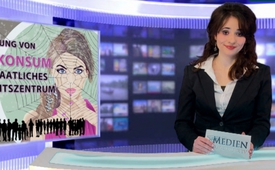 Förderung von Pornokonsum durch staatliches Gesundheitszentrum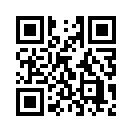 Das Schweizer Kompetenzzentrum für Gesundheit RADIX fördert über die Internetplattform „feel-ok.ch“ die Normalisierung von Pornokonsum unter Jugendlichen. Pornos seien, selbst bei täglichem Konsum, an sich nicht schädlich. Diese Verharmlosung steht jedoch im Widerspruch zu den neuesten Erkenntnissen darüber, wie Pornografie das Sexualverhalten Jugendlicher belastet.Das Schweizer Kompetenzzentrum für Gesundheit RADIX fördert über die Internetplattform „feel-ok.ch“ die Normalisierung von Pornokonsum unter Jugendlichen. Pornos seien, selbst bei täglichem Konsum, an sich nicht schädlich. Vielmehr könne man sich von sexuellen Praktiken inspirieren lassen oder das Gesehene ausprobieren. Auch schräge und perverse Sexualpraktiken seien okay. Diese Verharmlosung steht jedoch im Widerspruch zu den neuesten Erkenntnissen darüber, wie Pornografie das Sexualverhalten Jugendlicher belastet. Laut Mediensucht- Expertin Tabea Freitag zeigt sich in der Arbeit mit Mädchen oft, dass die Grenze von gewollter Sexualität zu sexuellen Übergriffen fließend ist und durch Druck durch den Freund noch verstärkt werden kann. Unfreiwillige sexuelle Erfahrungen seien keine Seltenheit und beträfen 60 % der 17- bis 20-jährigen Frauen und 30 % der Männer. Beschämender Fakt ist: „feel-ok.ch“ wird von zahlreichen Schweizer Kantonen mit- finanziert und als Sexualkunde- mittel empfohlen. Guten Abend.von ml.Quellen:Infodienst Zukunft CH, Dez. 2015, S.1
http://citizengo.org/de/ed/31350-stopp-feel-ok-schuetzt-unsere-jugend-vor-porno-sm-und-prostitutionDas könnte Sie auch interessieren:---Kla.TV – Die anderen Nachrichten ... frei – unabhängig – unzensiert ...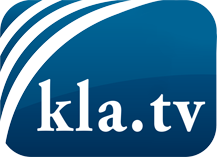 was die Medien nicht verschweigen sollten ...wenig Gehörtes vom Volk, für das Volk ...tägliche News ab 19:45 Uhr auf www.kla.tvDranbleiben lohnt sich!Kostenloses Abonnement mit wöchentlichen News per E-Mail erhalten Sie unter: www.kla.tv/aboSicherheitshinweis:Gegenstimmen werden leider immer weiter zensiert und unterdrückt. Solange wir nicht gemäß den Interessen und Ideologien der Systempresse berichten, müssen wir jederzeit damit rechnen, dass Vorwände gesucht werden, um Kla.TV zu sperren oder zu schaden.Vernetzen Sie sich darum heute noch internetunabhängig!
Klicken Sie hier: www.kla.tv/vernetzungLizenz:    Creative Commons-Lizenz mit Namensnennung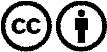 Verbreitung und Wiederaufbereitung ist mit Namensnennung erwünscht! Das Material darf jedoch nicht aus dem Kontext gerissen präsentiert werden. Mit öffentlichen Geldern (GEZ, Serafe, GIS, ...) finanzierte Institutionen ist die Verwendung ohne Rückfrage untersagt. Verstöße können strafrechtlich verfolgt werden.